106年度高階文官培訓飛躍方案訓練各班人數及性別比率統計表班別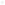 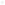 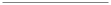 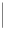 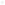 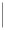 管理發展訓練領導發展訓練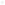 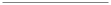 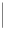 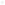 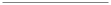 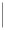 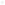 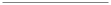 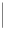 決策發展訓練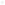 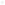 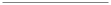 男 女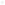 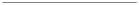 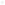 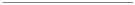 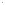 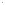 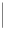 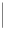 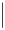 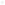 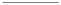 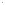 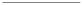 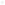 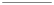 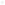 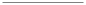 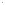 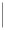 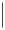 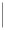 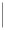 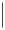 人數 百分比 人數 百分比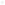 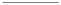 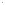 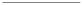 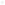 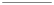 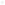 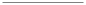 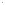 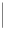 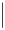 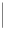 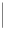 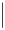 13 46.4% 15 53.6%11 55% 9 45%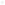 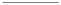 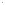 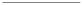 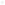 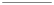 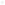 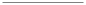 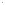 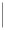 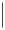 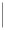 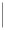 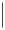 4 80% 1 20%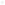 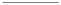 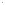 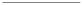 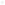 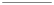 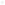 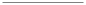 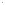 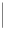 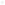 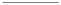 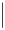 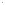 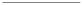 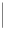 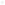 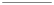 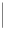 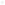 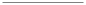 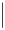 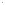 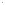 